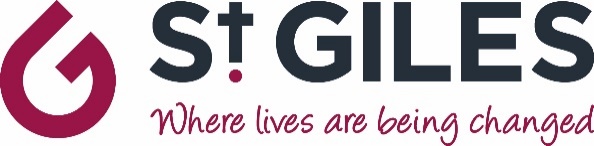 CHRISTIAN FAITHBriefly describe the nature of your Christian faith, including how you came to faith in Jesus and any significant moments or experiences in your spiritual journey to date.Comment on how you seek to live and grow as a disciple of Jesus.  You may wish to reference: your church community and Christian support structures, your personal devotional life (including bible reading and prayer) and how you engage with mission and evangelism.CHURCH LIFEPlease give an indication of your current involvement in church lifePERSONAL STATEMENTIn no more than 750 words, please state your reasons for applying for this post (continue on separate sheet if necessary)You should make reference to the criteria in the two Role Descriptions and Personal Specifications and draw upon your experiences both in church ministry and secular employment.SUMMARYFinally, please explain (briefly) why you would be suitable for this post.If the post was offered to you, when would you be available to start?REFERENCESPlease provide the details of two persons who would be willing to provide references.One should be your current or most recent employer, and the other a trusted lay person from your current church community who knows you well.Please include the full name, occupation and contact details (including email address) for each referee.20102012A Levels: English (A), Chemistry (B), Music (B)Northampton School For Boys, Northampton